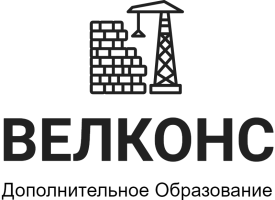 З А Я В К Аот  «20» февраля  2021 г.                                                         Сведения об участниках ООО «СТРОЙДОРМАШ»  Также необходимы документы:СНИЛС (фото или скан)Диплом о высшем образовании (фото или скан)Реквизиты компании             Без данных документов, удостоверения невозможно будет зарегистрировать в Министерстве образования№п/пФамилия Имя Отчество (полностью)(В ДАТЕЛЬНОМ ПАДЕЖЕ — кому)КомпанияДолжностьПрограмма обучения1.Лукьянову Александру НиколаевичуООО «СТРОЙДОРМАШ»Гл. инженерНапример: «Промышленное и гражданское строительство»  72 часа2.3.4.5.БС-01 Безопасность строительства и качество выполнения геодезических, подготовительных и земляных работ, устройства оснований и фундаментов72БС-02 Безопасность строительства и качество возведения бетонных и железобетонных строительных конструкций72БС-03 Безопасность строительства и качество возведения каменных, металлических и деревянных строительных конструкций72БС-04 Безопасность строительства и качество выполнения фасадных работ, устройства кровель, защиты строительных конструкций, трубопроводов и оборудования72БС-05 Безопасность строительства и качество устройства инженерных систем и сетей72БС-06 Безопасность строительства и качество устройства электрических сетей и линий связи72БС-07 Безопасность строительства и качество устройства объектов нефтяной и газовой промышленности, устройства скважин72БС-08 Безопасность строительства и качество выполнения монтажных и пусконаладочных работ по видам оборудования и программного обеспечения72БС-08.1 Безопасность строительства и качество выполнения монтажных и пусконаладочных работ подъёмно-транспортного оборудования72БС-08.2 Безопасность строительства и качество выполнения монтажных и пусконаладочных работ оборудования тепловых электростанций, гидротехнических сооружений72БС-08.3 Безопасность строительства и качество выполнения монтажных и пусконаладочных работ в области теплогазоснабжения, вентиляции, кондиционирования, холодильных установок72БС-08.4 Безопасность строительства и качество выполнения монтажных и пусконаладочных работ в области пожарной безопасности, электроснабжения, телемеханики, связи и автоматики72БС-08.5 Безопасность строительства и качество выполнения монтажных и пусконаладочных работ на объектах использования атомной энергии72БС-08.6 Безопасность строительства и качество выполнения монтажных и пусконаладочных работ на объектах нефтегазового и химического комплекса72БС-08.7 Безопасность строительства и качество выполнения монтажных и пусконаладочных работ оборудования на предприятиях металлургии72БС-08.8 Безопасность строительства и качество выполнения монтажных и пусконаладочных работ оборудования на объектах подземного строительства72БС-08.9 Безопасность строительства и качество выполнения монтажных и пусконаладочных работ оборудования на объектах железнодорожного транспорта72БС-08.10 Безопасность строительства и качество выполнения монтажных и пусконаладочных работ оборудования на сооружениях водоснабжения и канализации72БС-08.11 Безопасность строительства и качество выполнения монтажных и пусконаладочных работ оборудования предприятий промышленного производства72БС-08.12 Безопасность строительства и качество выполнения монтажных и пусконаладочных работ оборудования на объектах социально-культурного наследия72БС-08.13 Безопасность строительства и качество выполнения монтажных и пусконаладочных работ оборудования на объектах космической инфраструктуры72БС-08.14 Безопасность строительства и качество выполнения монтажных и пусконаладочных работ электротехнического оборудования72БС-08.15 Безопасность строительства и качество выполнения монтажных и пусконаладочных работ станочных линий и металлорежущих станков72БС-09 Безопасность строительства и качество устройства автомобильных дорог и аэродромов72БС-10 Безопасность строительства и качество устройства железнодорожных и трамвайных путей72БС-11 Безопасность строительства и качество устройства подземных сооружений, осуществления специальных земляных и буровзрывных работ при строительстве72БС-12 Безопасность строительства и качество устройства мостов, эстакад и путепроводов72БС-13 Безопасность строительства и качество выполнения гидротехнических, водолазных работ72БС-14 Безопасность строительства и качество устройства промышленных печей и дымовых труб72БС-15 Безопасность строительства и осуществление строительного контроля72БС-16 Безопасность строительства. Организация строительства, реконструкции и капитального ремонта72БС-ОСР Безопасность строительства и качество выполнения общестроительных работ80БС-ПП Безопасность строительства и качество выполнения общестроительных работ, промышленных печей и
дымовых труб80БС-ИС Безопасность строительства и качество устройства инженерных систем, сетей, электрических сетей и линий связи80БС-ДС Безопасность строительства и качество устройства автомобильных дорог, аэродромов, мостов, эстакад и путепроводов80БС-СК Безопасность строительства и осуществление строительного контроля. Организация строительства, реконструкции и капитального ремонта80ОС-СК Организация строительства и строительный контроль80БС-ССТК-1 Обеспечение безопасности общестроительных работ, устройство и монтаж бетонных, железобетонных конструкций, монтаж металлических и деревянных конструкций80БС-ССТК-2 Обеспечение безопасности строительства и качества выполнения работ по устройству наружных линий связи, монтажных и пусконаладочных работ, работ по организации строительства и строительному контролю80ОС-1 Строительство зданий и сооружений  (РЕКОМЕНДУЕМАЯ)80БС-О-01 Безопасность строительства и качество выполнения геодезических, подготовительных и земляных работ, устройства оснований и фундаментов, в том числе на особо опасных, технически сложных и уникальных объектах104БС-О-02 Безопасность строительства и качество возведения бетонных и железобетонных строительных конструкций, в том числе на особо опасных, технически сложных и уникальных объектах104БС-О-03 Безопасность строительства и качество возведения каменных, металлических и деревянных строительных конструкций, в том числе на особо опасных, технически сложных и уникальных объектах104БС-О-04 Безопасность строительства и качество выполнения фасадных работ, устройства кровель, защиты строительных конструкций, трубопроводов и оборудования, в том числе на особо опасных, технически сложных и уникальных объектах104БС-О-05 Безопасность строительства и качество устройства инженерных систем и сетей, в том числе на особо опасных, технически сложных и уникальных объектах104БС-О-06 Безопасность строительства и качество устройства электрических сетей и линий связи, в том числе на особо опасных, технически сложных и уникальных объектах104БС-О-07 Безопасность строительства и качество устройства объектов нефтяной и газовой промышленности, устройства скважин, в том числе на особо опасных, технически сложных и уникальных объектах104БС-О-08 Безопасность строительства и качество выполнения монтажных и пусконаладочных работ по видам оборудования и программного обеспечения, в том числе на особо опасных, технически сложных и уникальных объектах104БС-О-09 Безопасность строительства и качество устройства автомобильных дорог и аэродромов, в том числе на особо опасных, технически сложных и уникальных объектах104БС-О-10 Безопасность строительства и качество устройства железнодорожных и трамвайных путей, в том числе на особо опасных, технически сложных и уникальных объектах104БС-О-11 Безопасность строительства и качество устройства подземных сооружений, осуществления специальных земляных и буровзрывных работ при строительстве, в том числе на особо опасных, технически сложных и уникальных объектах104БС-О-12 Безопасность строительства и качество устройства мостов, эстакад и путепроводов, в том числе на особо опасных, технически сложных и уникальных объектах104БС-О-13 Безопасность строительства и качество выполнения гидротехнических, водолазных работ, в том числе на особо опасных, технически сложных и уникальных объектах104БС-О-14 Безопасность строительства и качество устройства промышленных печей и дымовых труб, в том числе на особо опасных, технически сложных и уникальных объектах104БС-О-15 Безопасность строительства и осуществление строительного контроля, в том числе на особо опасных, технически сложных и уникальных объектах104БС-О-16 Безопасность строительства. Организация строительства, реконструкции и капитального ремонта, в том числе на особо опасных, технически сложных и уникальных объектах104БС-О-ОСР Безопасность строительства и качество выполнения общестроительных работ, в том числе на особо опасных, технически сложных и уникальных объектах104БС-О-ПП Безопасность строительства и качество выполнения общестроительных работ, промышленных печей и
дымовых труб, в том числе на особо опасных, технически сложных и уникальных объектах104БС-О-ИС Безопасность строительства и качество устройства инженерных систем, сетей, электрических сетей и линий связи, в том числе на особо опасных, технически сложных и уникальных объектах104БС-О-ДС Безопасность строительства и качество устройства автомобильных дорог, аэродромов, мостов, эстакад и путепроводов, в том числе на особо опасных, технически сложных и уникальных объектах104БС-О-СК Безопасность строительства и осуществление строительного контроля. Организация строительства, реконструкции и капитального ремонта, в том числе на особо опасных, технически сложных и уникальных объектах104ОС-О-ГП Работы по организации строительства, реконструкции и капитального ремонта привлекаемым застройщиком или заказчиком на основании договора юридическим лицом или индивидуальным предпринимателем (генеральным подрядчиком), в том числе на особо опасных, технически сложных и уникальных объектах104РС-01 Работы по строительству, реконструкции и капитальному ремонту. Геодезические работы, выполняемые на строительных площадках72РС-02 Работы по строительству, реконструкции и капитальному ремонту. Подготовительные работы72РС-03 Работы по строительству, реконструкции и капитальному ремонту. Земляные работы72РС-04 Работы по строительству, реконструкции и капитальному ремонту. Устройство скважин.72РС-05 Работы по строительству, реконструкции и капитальному ремонту. Свайные работы. Закрепление грунтов72РС-05 Работы по строительству, реконструкции и капитальному ремонту. Свайные работы. Закрепление грунтов72РС-06 Работы по строительству, реконструкции и капитальному ремонту. Устройство бетонных и железобетонных монолитных конструкций72РС-07 Работы по строительству, реконструкции и капитальному ремонту. Монтаж сборных бетонных и железобетонных конструкций72РС-08 Работы по строительству, реконструкции и капитальному ремонту. Буровзрывные работы при строительстве.72РС-09 Работы по строительству, реконструкции и капитальному ремонту. Работы по устройству каменных конструкций72РС-10 Работы по строительству, реконструкции и капитальному ремонту. Монтаж металлических конструкций72РС-11 Работы по строительству, реконструкции и капитальному ремонту. Монтаж деревянных конструкций72РС-12 Работы по строительству, реконструкции и капитальному ремонту. Защита строительных конструкций, трубопроводов и оборудования (кроме магистральных и промысловых трубопроводов)72РС-13 Работы по строительству, реконструкции и капитальному ремонту. Устройство кровель72РС-14 Работы по строительству, реконструкции и капитальному ремонту. Фасадные работы.72РС-15 Работы по строительству, реконструкции и капитальному ремонту. Устройство внутренних инженерных систем и оборудования зданий и сооружений72РС-15 Работы по строительству, реконструкции и капитальному ремонту. Устройство внутренних инженерных систем и оборудования зданий и сооружений72РС-16 Работы по строительству, реконструкции и капитальному ремонту. Устройство наружных сетей водопровода72РС-17 Работы по строительству, реконструкции и капитальному ремонту. Устройство наружных сетей канализации72РС-18 Работы по строительству, реконструкции и капитальному ремонту. Устройство наружных сетей теплоснабжения72РС-19 Работы по строительству, реконструкции и капитальному ремонту. Устройство наружных сетей газоснабжения, кроме магистральных72РС-20 Работы по строительству, реконструкции и капитальному ремонту. Устройство наружных электрических сетей72РС-21 Работы по строительству, реконструкции и капитальному ремонту. Устройство наружных систем линий связи, в том числе и телефонных, радио и телевидения72РС-22 Работы по строительству, реконструкции и капитальному ремонту. Устройство объектов нефтяной и газовой промышленности72РС-23 Работы по строительству, реконструкции и капитальному ремонту. Монтажные работы72РС-24 Работы по строительству, реконструкции и капитальному ремонту. Пусконаладочные работы72РС-25 Работы по строительству, реконструкции и капитальному ремонту. Устройство автомобильных дорог72РС-26 Работы по строительству, реконструкции и капитальному ремонту. Устройство железнодорожных путей72РС-27 Работы по строительству, реконструкции и капитальному ремонту. Устройство тоннелей, метрополитенов72РС-28 Работы по строительству, реконструкции и капитальному ремонту. Устройство шахтных сооружений72РС-29 Работы по строительству, реконструкции и капитальному ремонту. Устройство мостов, эстакад и путепроводов72РС-30 Работы по строительству, реконструкции и капитальному ремонту. Гидротехнические работы, водолазные работы72РС-31 Работы по строительству, реконструкции и капитальному ремонту. Промышленные печи и дымовые трубы72РС-32 Работы по осуществлению строительного контроля привлекаемым застройщиком или заказчиком на основании договора юридическим лицом или индивидуальным предпринимателем72РС-33 Работы по организации строительства, реконструкции и капитального ремонта привлекаемым застройщиком или заказчиком на основании договора юридическим лицом или индивидуальным предпринимателем (генеральным подрядчиком)72